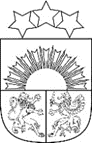 SMILTENES NOVADA PAŠVALDĪBAReģ. Nr.90009067337, Dārza iela 3, Smiltene, Smiltenes novads, LV-4729tālr.: 64774844, e-pasts: dome@smiltenesnovads.lvNOLIKUMSSmiltenē2021.gada 25. augustā	             	            		                                                                 Nr.23.1/21Apstiprinātsar Smiltenes novada pašvaldības domes2021. gada 25.augustālēmumu Nr. 107 (sēdes protokols Nr. 8, 15§)Ar grozījumiem, kas apstiprināti ar Smiltenes novada pašvaldības domes2022. gada 27. jūlijalēmumu Nr. 343 (sēdes protokols Nr.14, 29.§.)SMILTENES NOVADA INTEREŠU IZGLĪTĪBAS JAUTĀJUMU UNPROGRAMMU IZVĒRTĒŠANAS UN MĒRĶDOTĀCIJAS SADALES KOMISIJASNOLIKUMSIzstrādāts, pamatojoties uz likuma “Par pašvaldībām” 41.panta pirmās daļas 2.punktu, Ministru kabineta 2001. gada 28. augusta noteikumu Nr. 382 “Interešuizglītības programmu finansēšanas kārtība” 10. punktuI. Vispārīgie jautājumiŠis nolikums nosaka Smiltenes novada valsts mērķdotācijas interešu izglītībai sadales un izlietojuma kārtību.Smiltenes novada interešu izglītības jautājumu un programmu izvērtēšanas un mērķdotācijas sadales projektu izstrādes komisiju, turpmāk tekstā – “komisija”, izveido Smiltenes novada pašvaldības dome.Komisijas darbību nosaka Latvijas Republikas likums “Par pašvaldībām”, Ministru kabineta 2001. gada 28. augusta noteikumi Nr. 382 “Interešu izglītības programmu finansēšanas kārtība” un citi saistošie normatīvie akti, Smiltenes novada pašvaldības nolikums un šis nolikums.II. Komisijas kompetenceInterešu izglītības programmu īstenotāji komisijai Smiltenes novada valsts un pašvaldības vienotajā klientu apkalpošanas centrā katru gadu līdz 1. augustam, bet 2022 .gadā līdz 25.augustam iesniedz:iepriekšējā mācību gadā īstenoto interešu izglītības programmu darbības izvērtējumu (kurā norādītas izglītības iestādē īstenotās interešu izglītības programmas, dalībnieku skaits, nozīmīgākās aktivitātes un sasniegumi);interešu izglītības programmu pieteikumu nākamajam mācību gadam (kurā norādīts programmas nosaukums, tās autors, īstenotāja/u vārds un uzvārds, plānotais dalībnieku un nepieciešamo stundu skaits);interešu izglītības programmas.(Grozīts ar Smiltenes novada pašvaldības domes 2022. gada 27. jūlija lēmumu Nr.343)Komisija:nosaka Smiltenes novada prioritātes interešu izglītībā nākamajam mācību gadam; katru gadu līdz 15. augustam apkopo šī nolikuma 4. punktā minētos dokumentus;izvērtē minēto dokumentu apkopojumu un pieņem lēmumu par valsts mērķdotācijas interešu izglītībai sadali nākamajam mācību gadam līdz 1. septembrim;rakstiski informē programmu īstenotājus par piešķirto finansējumu interešu izglītības programmu īstenošanai;izskata ierosinājumus un sūdzības par Smiltenes novada interešu izglītības (jautājumu un) programmu izvērtēšanas un mērķdotācijas sadales izstrādes jautājumiem.(Grozīts ar Smiltenes novada pašvaldības domes 2022. gada 27. jūlija lēmumu Nr.343)III. Komisijas sastāvs un darba organizācijaKomisijas sastāvā ietilpst pārstāvji no Smiltenes novada pašvaldības domes deputātiem, novada Izglītības pārvaldes, Smiltenes novada vispārizglītojošām skolām, Smiltenes Bērnu un jauniešu interešu izglītības centra un citām institūcijām un organizācijām, kuras atbalsta interešu izglītības programmu mērķauditorijas intereses.(Grozīts ar Smiltenes novada pašvaldības domes 2022. gada 27. jūlija lēmumu Nr.343)Komisijas priekšsēdētājs ir Smiltenes novada pašvaldības domes Kultūras, izglītības un sporta jautājumu pastāvīgās komitejas priekšsēdētājs.Komisijas priekšsēdētāja vietnieks ir Smiltenes novada Izglītības pārvaldes vadītājs.Komisijas sēdes sasauc komisijas priekšsēdētājs vai viņa prombūtnes laikā – komisijas priekšsēdētāja vietnieks, nosakot sēdes laiku, vietu un darba kārtību.Komisijas sēdes ir atklātas. Nepieciešamības gadījumā uz sēdi var uzaicināt citas, ar interešu izglītības īstenošanu saistītas personas.Sēžu protokolēšanu, lēmumu noformēšanu un nosūtīšanu iesniedzējam nodrošina Izglītības pārvaldes speciālists.Komisijas sēde var notikt, ja tajā piedalās vismaz trīs komisijas locekļi.Ja uz komisijas sēdi nav ieradušies vismaz trīs komisijas locekļi, priekšsēdētājs sasauc atkārtotu komisijas sēdi 14 dienu laikā.Lēmumus sēdē pieņem, atklāti balsojot, ar klātesošo komisijas locekļu balsu vairākumu. Ja balsis sadalās līdzīgi, izšķirošā ir komisijas priekšsēdētāja balss.Komisijas sēdes protokolu paraksta komisijas priekšsēdētājs un protokolists.Komisijas loceklis nepiedalās lēmuma pieņemšanā, ja šis lēmums skar komisijas locekļa personiskās, viņa ģimenes, pirmās, otrās vai trešās pakāpes radinieku vai to personu intereses, kuru likumiskais pārstāvis viņš ir. Nepiedalīšanos lēmuma pieņemšanā un balsošanā atzīmē protokolā.Komisijas protokoli un tiem pievienotie dokumenti glabājas Smiltenes novada Izglītības pārvaldē.IV. Komisijas locekļu tiesībasKomisijas locekļiem, pildot pienākumus, ir tiesības:iepazīties ar visiem iesniegtajiem dokumentiem lēmuma pieņemšanai un nepieciešamības gadījumā pieprasīt no iesniedzēja papildus informāciju; rakstiski iesniegt komisijas priekšsēdētājam izskatīšanai komisijas sēdē jautājumus par komisijas darbību. Priekšsēdētāja pienākums ir informēt visus komisijas locekļus par iesniegtajiem jautājumiem un noteikt to izskatīšanas tālāko virzību;rakstiski iesniegt sava izskatāmā jautājuma izklāstu, ja nepiekrīt ierakstam sēdes protokolā par konkrētu jautājumu. Šādi iesniegts jautājuma izklāsts pievienojams sēdes protokolam.Komisijas priekšsēdētājam ir tiesības sasaukt ārkārtas komisijas sēdi, ja būtiski mainās valsts piešķirtais finansējums interešu izglītībai.V. Grozījumu un papildinājumu izdarīšanas kārtībaGrozījumus vai papildinājumus komisijas nolikumā var ierosināt komisijas priekšsēdētājs un komisijas locekļi.Priekšlikumus par grozījumiem un papildinājumiem komisijas nolikumā izskata komisijas sēdē un apstiprina Smiltenes novada pašvaldības dome.VI. Noslēguma jautājumsAtzīt par spēku zaudējušu 2009. gada 31. augusta nolikumu “Smiltenes novada interešu izglītības jautājumu un programmu izvērtēšanas un mērķdotācijas sadales komisijas nolikums” (apstiprināts ar Smiltenes novada domes 2009. gada 31. augusta lēmumu (protokols Nr. 8, 8.§.)) un 2017. gada 27. septembra grozījumus Smiltenes novada domes 2009. gada 31. augusta nolikumā “Smiltenes novada interešu izglītības jautājumu un programmu izvērtēšanas un mērķdotācijas sadales komisijas nolikums” (apstiprināti ar Smiltenes novada domes 27.09.2017. lēmumu (protokols Nr.16, 3.§.).Domes priekšsēdētājs    	                                                     E.Avotiņš	                   			